Es el proceso de actualizar en el sistema de CESCO cualquier cambio en la dirección física y/o postal del individuo o de los vehículos que tiene registrados a su nombre.Persona con licencia de conducir de Puerto Rico o con vehículos registrados en Puerto Rico que tenga que notificar que su dirección física o postal cambió.¿Tiene multas administrativas pendiente de pago o deudas con ASUME o ACAA?  De ser así deberá pagarlas antes de comenzar este proceso y traer la certificación correspondiente. 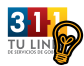 Los formularios deben completarse en letra de molde o utilizando una maquinilla.  La tinta a utilizarse debe ser negra o azul oscuro. En cualquier oficina de CESCO.  							Directorio de CESCOEl proceso de cambio de dirección en CESCO no conlleva costos.El ciudadano debe verificar los posibles costos de tramitación de los documentos que se gestionan fuera del Departamento de Transportación y Obras Públicas ya que los mismos no están incluidos en esta sección.En caso de persona extranjera deberá mostrar evidencia de su presencia legal en los Estados Unidos a la fecha de someter la solicitud.Llenar formulario DTOP-DIS-256 Solicitud para Certificado de Licencia para Conducir Vehículos de Motor.  En este indicará que es un cambio de dirección utilizando el encasillado correspondiente.Si tiene algún vehículo registrado bajo su nombre, deberá llenar el formulario DTOP-665 Notificación de Cambio de Dirección, incluir la información del vehículo que tiene registrado por cada vehículo que tenga a su nombre.Si aún no posee su Certificado de Licencia de Conducir Digitalizada deberá traer:Número de Seguro Social, presentando el original de uno (1) o más de los siguientes documentos:Tarjeta de Seguro SocialForma W-2“Wage and Tax Statement”Forma SSA-1099“Social Security Benefit Statement”Talonario de Pago donde aparezca el nombre del solicitante y el número de Seguro Social verificable conforme a los procedimientos establecidos para ello en la Ley Federal de Identificación Real de 2005“US Military Identification Card”Copia ponchada de la Planilla Estatal o FederalPresencia legal y fecha de nacimiento, presentando el original de uno (1) o más de los siguientes documentos:Pasaporte de los Estados Unidos vigente, Certificado de Nacimiento  (para documentos alternos refiérase al Formulario DTOP-DIS-259 Documentos para Certificar Presencia Legal y Fecha de NacimientoSi es nacido en Puerto Rico, NO tendrá que presentar el Certificado de Nacimiento.Un documento que no deberá tener más de dos (2) meses de emitido que nos evidencie su dirección residencial permanente (Ejemplo: recibo de agua, luz, teléfono, celular, banco, etc.).  De ser necesario, favor de referirse al formulario DTOP-DIS-262 Documentos para probar la Dirección Residencial PermanenteSi el documento no está a su nombre, la persona a cuyo nombre esté el documento, deberá autorizarlo mediante el formulario DTOP-DIS-156 Certificación de Residencia Principal e incluir copia de una identificación fehaciente de la persona.De no conseguir a la persona a cuyo nombre está el documento, el solicitante deberá hacer una Declaración Jurada ante un notario público o funcionario autorizado utilizando el formulario DTOP-DIS-263 Afirmación So Pena de Perjurio Certificando la Residencia Principal, en la cual certifique su dirección residencial permanente.Pagar toda multa administrativa, si aplica.Certificación de cumplimiento de ASUME (si tiene obligación alimentaria). Certificación de ACAA, de tener alguna deuda por servicios médicos.¿Es un delito el no notificar un cambio de dirección?  Además de los inconvenientes que surgen por no tener la información actualizada de los ciudadanos, se considera una falta administrativa el no notificar al Secretario de Transportación de cualquier cambio en la dirección física o postal, conllevando tal acción a una multa de cincuenta dólares ($50.00).Página Web DTOP –http://www.dtop.gov.pr/index.aspPágina Web ACAA –http://www.acaa.gobierno.pr/ACAA/Página Web ASUME –http://www.asume.gobierno.pr/DTOP-DIS-263 Afirmación So Pena de Perjurio Certificando la Residencia PrincipalDTOP-DIS-156 Certificación de Residencia PrincipalDTOP-DIS-259 Documentos para Certificar Presencia Legal y Fecha de Nacimientohttp://ac311-bdc.ac311.local/gsa311/gsa311//CESCO-049/DTOP-DIS-259-Documentos para Certificar Presencia Legal y Fecha de Nacimiento.pdfDTOP-DIS-262 Documentos para probar la Dirección Residencial PermanenteDTOP-665 Notificación de Cambio de DirecciónDTOP-DIS-256 Solicitud para Certificado de Licencia para Conducir Vehículos de Motor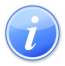 Descripción del Servicio 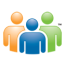 Audiencia y Propósito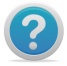 Consideraciones 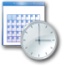 Lugar y Horario de Servicio 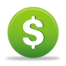 Costo del Servicio y Métodos de Pago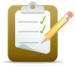 Requisitos para Obtener Servicio 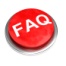 Preguntas Frecuentes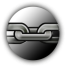 Enlaces Relacionados